Образовательная автономная некоммерческая организация высшего образования«МОСКОВСКИЙ ТЕХНОЛОГИЧЕСКИЙ ИНСТИТУТ»Учебная практика(ознакомительная практика)Методические указанияпо прохождению практикиНаправление подготовки: 08.03.01 СтроительствоКвалификация выпускника: БакалаврСОГЛАСОВАНО:на конференции работников, обучающихся и родителей (законных представителей несовершеннолетних обучающихся)Москва, 2021ВВЕДЕНИЕУчебная практика (ознакомительная практика (далее практика)) является обязательной частью основной образовательной программы высшего образования по направлению подготовки 08.03.01 Строительство, и предполагает включение обучающихся в профессионально-ориентированную среду в соответствии с областью их профессиональной деятельности.Вид практики – учебная практика.Тип практики: ознакомительная.Способ проведения практики: стационарная, в структурных подразделениях образовательной организации – образовательная автономная некоммерческая организация высшего образования «Московский технологический институт».Форма проведения практики: дискретно по видам практик - путем выделения в календарном учебном графике непрерывного периода учебного времени для проведения учебной практики.Общей целью учебной (ознакомительной) практики является углубление, систематизация, обобщение и закрепление теоретических знаний и умений, приобретенных обучающимися при освоении основной образовательной программы направления 08.03.01 Строительство.Цель проведения учебной (ознакомительной) практики:-	закрепление теоретических знаний по общепрофессиональным и профильным дисциплинам;-	формирование и развитие общепрофессиональных компетенций, обучающихся по выбранному направлению и направленности (профилю) подготовки.-	ознакомление с производственной деятельностью служб и предприятий строительной отрасли.Задачи практики:Сформировать умение подготовки материалов (отслеживать информационные поводы и планировать свою деятельность; получать информацию для подготовки материала; обрабатывать и проверять полученную информацию для материала);Отработать способности учитывать современные тенденции развития техники и технологий в области строительства и жилищно-коммунального хозяйства, измерительной и вычислительной техники, информационных технологий при решении типовых задач в области профессиональной деятельности.Развить профессиональную мотивацию обучающихся, ориентированную на глубокое и всестороннее освоение выбранной профессии, осознание ее социальной значимости, роли и места в системе общественных взаимоотношений;Приобрести знания по организации рабочих мест, их техническому оснащению, размещению технологического оборудования и его обслуживанию, по организации метрологического обеспечения технологических процессов в области строительства.Выполнить индивидуальное задание. 1. Условия проведения практикиВ соответствии с учебными планами по направлению 08.03.01 Строительство практика в институте проводится во втором семестре обучения. Общая продолжительность – две недели. Общая трудоемкость учебной практики составляет 6 зачетных единиц, 216 часов. Конкретные сроки начала и окончания учебной практики определяются приказом по Институту.Практика проводится на базе образовательного учреждения –  ОАНО ВО «МосТех».Отчет по практике сдаётся в деканат в формате docx и pdf, так же подгружается в Личный кабинет обучающегося в раздел портфолио.2. Руководство практикойЗа организацию и проведение практики по направлению 08.03.01 Строительство в институте отвечают декан факультета Строительства и техносферной безопасности и заведующий кафедрой.Руководство практикой обучающихся осуществляется руководителем учебной практикой от Института (далее – руководитель от Института). Руководителем от Института назначается заведующий кафедрой или иное должностное лицо, относящееся к профессорско-преподавательскому составу Института назначаемое исполнительным директором.Задачами руководителя от Института являются:выставление обучающимся оценок в рамках зачета с оценкой по результатам прохождения практики;контроль посещаемости обучающимися мест прохождения практики;контроль соблюдения обучающимися правил техники безопасности на рабочих местах;консультации обучающихся по вопросам прохождения учебной практики в соответствии с заданием на практику;проверка отчетов обучающихся о прохождении практики с составлением письменного заключения.3. Документация практикиПорядок организации и проведения практики регламентируют следующие документы:1. Рабочая программа практики, разрабатываемая кафедрой (или иным подразделением по указанию декана факультета) и утверждаемая ректором.2. Приказ по институту о сроках проведения практики. 3. График (план) и задание на практику, утверждаемое деканом факультета Строительства и техносферной безопасности (Приложения 1 - 2).4. Отчет о прохождении практики, составляемый обучающимися по результатам выполнения задания, дополняемый заключением  заключением руководителя от Института (Приложение 3). Задание на практику может предполагать необходимость составления промежуточных отчетов по результатам решения отдельных задач рабочими командами обучающихся.5. Зачетная ведомость по результатам прохождения практики, заполняемая руководителем от Института.4. Цели и задачи по этапам практикиОрганизационный этап:разработка индивидуального задания и рабочего графика (плана)доведение до обучающихся информации о цели, задачах, содержании, формах организации, порядке прохождения практики и отчетности по ее результатам формирование обучающимися графиков (планов) и заданий на практику (размещение задания в личных кабинетах обучающихся);составление индивидуального плана-дневника практики.Основной этап (прохождение практики):сбор обработка и систематизация практического материала для выполнения задания по практике;  анализ собранных материалов, проведение расчетов, составление графиков, диаграмм; выполнение заданий; участие в решении конкретных задач; контроль посещаемости обучающимися мест прохождения практики;проведение работ (индивидуально и в составе рабочих команд) в соответствии с индивидуальными заданиями на практику и подготовка промежуточных отчетов.Заключительный этап:выработка на основе проведенного исследования выводов и предложений; подготовка отчетной документации по итогам практики;  оформление отчета о прохождении практики (обучающийся);сдача отчета о практике на кафедру; проверка отчетов обучающихся о прохождении практики с составлением письменного заключения (руководитель от Института);защита отчета о прохождении практики в форме зачета с оценкой (обучающийся, руководитель от Института).Выполненный отчет по практике необходимо сдать в деканат до конца семестра, в котором она предусмотрена и должен быть подгружен в Личный кабинет обучающегося в раздел портфолио.5. Содержание практикиСодержание практики, а также формы и виды работ, выполняемых обучающимися, определяются индивидуальным заданием на практику (см. Приложение 2). Задание на практику представляет собой описание комплекса практических задач (заданий), последовательное и взаимосвязанное решение которых обеспечивает получение запланированных результатов прохождения практики и формирование компетенций.Содержание практических задач (заданий) базируется на материалах учебных дисциплин, изучаемых в течение обучения, и направлено на выработку практических умений и навыков в соответствии с областью, объектами и видами будущей профессиональной деятельности. Помимо соответствия материалам учебных дисциплин, задание на практику должно учитывать конкретные условия и возможности практики.Наряду с индивидуальными задачами, задание на практику может содержать особые условия и указания, предполагающие необходимость совместной работы отдельных групп обучающихся в составе взаимодействующих рабочих команд. Организация командной работы обучающихся при решении отдельных практических задач обеспечивает формирование общепрофессиональных компетенций.Основной этап практики представляет собой систематическую работу обучающихся в течение запланированного времени, в соответствии с индивидуальными планами работ и графиком посещения рабочих мест (лабораторий, служебных помещений, библиотек, аудиторий и т.п.).6. Формы отчетности по практикеОсновным отчетным документом практики является отчет о прохождении учебной практики (Приложение 3). Первым разделом этого документа является индивидуальный план-дневник практики. Индивидуальный план-дневник практики составляется обучающимися на организационном этапе, ведется в ходе учебной практики, и представляет собой описание всех этапов работ, выполняемых в хронологической последовательности в соответствии с индивидуальным заданием на практику.Во втором разделе отчета о прохождении практики обучающийся обязан представить технический отчет. В этом документе должны быть отражены все материалы технического характера, которые обучающийся собрал и проанализировал в ходе прохождения практики для овладения компетенциями, регламентированными учебным планом.   В третьем разделе отчета о прохождении практики – «Основные результаты выполнения задания на учебную практику» – обучающийся описывает результаты анализа (аналитической части работ) и результаты решения задач по каждому из пунктов задания на практику.Четвертый раздел отчета о прохождении практики представляет собой заключение руководителя от Института, в котором он, на основе изучения основных результатов и выводов, сделанных обучающимися,   дает оценку (выставляет баллы) работе по пяти критериям, отражающим содержание и качество выполненных работ.Задание на практику и индивидуальные планы работ, обучающихся могут предполагать оформление и сдачу руководителю от Института промежуточных отчетов о работе команд над отдельными заданиями.Отчет о практике, график практики, индивидуальное задание по практике, заключение руководителя от Института с подписями обучающегося, должны быть подгружены в Личный кабинет обучающегося в раздел портфолио.Итоговым мероприятием практики является защита отчета о прохождении учебной практики в форме зачета с оценкой, в ходе которого оценивается объем и качество выполнения задания на практику, правильность оформления документов.Обучающиеся, не выполнившие программу учебной практики по уважительной причине, направляются на практику повторно в свободное от учебы время.Практика является составной частью учебного плана и является одной из форм промежуточной аттестации студентов. Неудовлетворительные результаты промежуточной аттестации по одной или нескольким дисциплинам (модулям), практике образовательной программы или не прохождение промежуточной аттестации при отсутствии уважительных причин признаются академической задолженностью, в соответствии с 	Порядком организации и осуществления образовательной деятельности по образовательным программам высшего образования – программам бакалавриата, программам специалитета, программам магистратуры, утвержденного приказом Минобрнауки России от 05.04.2017 г. № 301 (регистрационный № 47415).Обучающиеся обязаны ликвидировать академическую задолженность.ОАНО ВО «МосТех» устанавливает для обучающихся, имеющих академическую задолженность, сроки повторной промежуточной аттестации по каждой дисциплине (модулю), практике. Не ликвидированная в срок академическая задолженность является основанием для отчисления, обучающегося из Института, в соответствии с Положением о текущем контроле успеваемости и промежуточной аттестации обучающихся, осваивающих образовательные программы высшего образования в Образовательной автономной некоммерческой организации высшего образования «Московский технологический институт» (ОАНО ВО «МосТех»). Обучающиеся, переведенные из других вузов или с других направлений подготовки, направляются на практику в свободное от учебы время в соответствии с индивидуальным заданием. 7. Типовые контрольные задания-вопросы, необходимые для оценки знаний, умений, навыков и (или) опыта деятельностиРуководитель практики от Института оценивает итоги практики на основе представленного дневника практики, краткого отчета, заключения руководителя учебной практики от Института и пояснений обучающегося. Контрольное задание для проведения текущей аттестации по разделам (этапам) практики, осваиваемым студентом самостоятельно. 8. Оценочные средства и критерии оценки9. Учебно-методическое и информационное обеспечение практикиОсновная литератураОсновы строительного производства [Электронный ресурс] : курс лекций / Ю.Н. Казаков [и др.]. — Электрон. текстовые данные. — СПб. : Санкт-Петербургский государственный архитектурно-строительный университет, ЭБС АСВ, 2016. — 240 c. — 978-5-9227-0630-8. — Режим доступа: http://www.iprbookshop.ru.Волков А.А. Основы проектирования, строительства, эксплуатации зданий и сооружений [Электронный ресурс] : учебное пособие / А.А. Волков, В.И. Теличенко, М.Е. Лейбман. — Электрон. текстовые данные. — М. : Московский государственный строительный университет, ЭБС АСВ, 2015. — 492 c. — 978-5-7264-0995-5. — Режим доступа: http://www.iprbookshop.ru.Дополнительная литератураКочерженко В.В. Технология производства работ при реконструкции [Электронный ресурс] : учебное пособие / В.В. Кочерженко, А.В. Кочерженко. — Электрон. текстовые данные. — Белгород: Белгородский государственный технологический университет им. В.Г. Шухова, ЭБС АСВ, 2015. — 311 c. — 2227-8397. — Режим доступа: http://www.iprbookshop.ru.Эксплуатация подъемно-транспортных, строительных и дорожных машин [Электронный ресурс]: методические указания/ — Электрон. текстовые данные.— СПб.: Санкт-Петербургский государственный архитектурно-строительный университет, ЭБС АСВ, 2014.— 68 c.— Режим доступа: http://www.iprbookshop.ru.Лицензионное программное обеспечение:•	Microsoft Windows 7 pro;•	Операционная система Microsoft Windows 10 pro;•	Операционная система Microsoft Windows Server 2012 R2: •	Программное обеспечение Microsoft Office Professional 13; •	Программное обеспечение Microsoft Office Professional 16; •	Комплексная Система Антивирусной Защиты Kaspersky Total Security для бизнеса Rus-sian Edition•	Программа для ЭВМ: AutoCADЛицензионное программное обеспечение отечественного производства:•	Антивирусная программа Dr.Web; Свободно-распространяемое программное обеспечение:•	7-ZIP – архиватор https://7-zip.org.ua/ru/•	Inkscape – векторный графический редактор https://inkscape.org/ru/•	Gimp – растровый графический редактор http://www.progimp.ru/электронно-библиотечная система: •	Электронная библиотечная система (ЭБС) «IPRbooks» http://www.iprbookshop.ru•	Электронная библиотечная система (ЭБС) «Университетская библиотека ONLINE» https://biblioclub.ru/современные профессиональные баз данных:•	 Официальный интернет-портал базы данных правовой информации http://pravo.gov.ru/•	Портал Единое окно доступа к образовательным ресурсам http://window.edu.ru/информационные справочные системы:•	Портал Федеральных государственных образовательных стандартов высшего образования http://fgosvo.ru./•	Компьютерная справочная правовая система «КонсультантПлюс» (http://www.consultant.ru/).Приложение 1Образовательная автономная некоммерческая организациявысшего образования«МОСКОВСКИЙ ТЕХНОЛОГИЧЕСКИЙ НСТИТУТ»Факультет «Строительства и техносферной безопасности»Направление подготовки: 08.03.01 «Строительство»ГРАФИК (ПЛАН) Учебная (ознакомительная) практикаобучающегося группы ___________         ___________________________________                                          Шифр и № группы                                                        Фамилия, имя, отчество обучающегосяСодержание практикиРуководитель практики от Института Заведующий кафедрой                     ________________________________________.                       Должность, ученая степень, ученое звание                                                          __________________                                                 ________                                                                                                            Подпись                                                             И.О. Фамилия«___» ______________ 202__г. Ознакомлен                                     ________________     __________________________                                                                                                                    Подпись                                              И.О. Фамилия обучающегося«___» ______________ 202__г.Приложение 2Образовательная автономная некоммерческая организациявысшего образования«МОСКОВСКИЙ ТЕХНОЛОГИЧЕСКИЙ НСТИТУТ»Факультет «Строительства и техносферной безопасности»Направление подготовки: 08.03.01 СтроительствоИНДИВИДУАЛЬНОЕ ЗАДАНИЕНА УЧЕБНУЮ ПРАКТИКУ Ознакомительная практикаобучающегося группы ___________         _____________________________________                                               шифр и № группы                                                         фамилия, имя, отчество обучающегосяМесто прохождения практики:  (полное наименование организации)Срок прохождения практики: с «___» _______ 202__ г. по «__» ______ 202__ г. Содержание индивидуального задания на практику, соотнесенное с планируемыми результатами обучения при прохождении практики:Руководитель практики от Института                                                                                             должность, ученая степень, ученое звание                                                                     ________________                 _______________  _ _   _                                                                                                                            Подпись                                                             И.О. Фамилия«___»______________ 202__г.Задание принято к исполнению        ________________    __________________________                                                                                                                             подпись                                И.О. Фамилия обучающегося«___»______________ 202__г.Приложение 3ОТЧЕТ о прохождении практики1. Индивидуальный план-дневник учебной (ознакомительной) практикиИндивидуальный план-дневник практики составляется обучающимся на основании полученного задания на практику в течение организационного этапа практики (до фактического начала выполнения работ) с указанием запланированных сроков выполнения этапов работ.Отметка о выполнении (слово «Выполнено») удостоверяет выполнение каждого этапа учебной практики в указанное время. В случае обоснованного переноса выполнения этапа на другую дату, делается соответствующая запись («Выполнение данного этапа перенесено на… в связи с…»).Таблица индивидуального плана-дневника заполняется шрифтом Times New Roman, размер 12, оформление – обычное, межстрочный интервал – одинарный, отступ первой строки абзаца – нет.«     » ______________ 202__ г.2.Технический отчет(характеристика проделанной обучающимся работы, выводы по результатам практики)3. Основные результаты выполнения задания на практикуВ этом разделе обучающийся описывает результаты анализа (аналитической части работ) и результаты решения задач по каждому из пунктов задания на учебную практику.Текст в таблице набирается шрифтом Times New Roman, размер 12, оформление – обычное, межстрочный интервал – одинарный, отступ первой строки абзаца – нет.4. Заключение руководителя от Института Руководитель от Института дает оценку работе обучающегося исходя из анализа отчета о прохождении учебной практики, выставляя балл от 0 до 20 (где 20 указывает на полное соответствие критерию, 0 – полное несоответствие) по каждому критерию. В случае выставления балла ниже пяти, руководителю рекомендуется сделать комментарий.Итоговый балл представляет собой сумму баллов, выставленных руководителем от Института.Особое мнение руководителя от Института (при необходимости):Обучающийся по итогам учебной практики (ознакомительная) заслуживает оценку «____________________________».«   » ____________ 202__ г.Руководитель от Института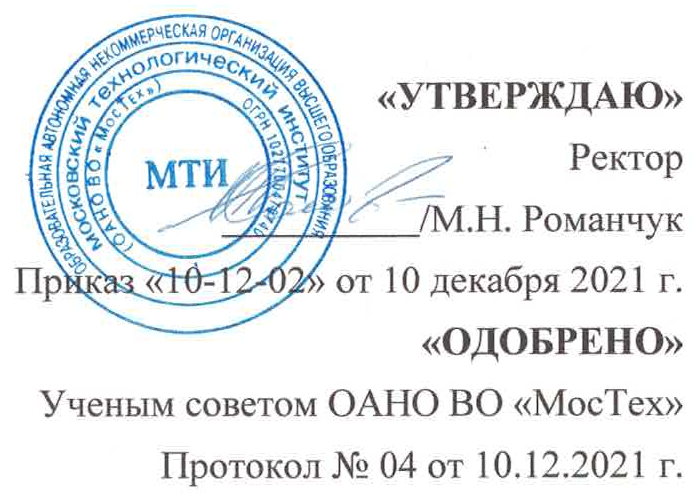 КомпетенцияЗаданиеХарактеристика формирования компетенцийУК-2.  Способен определять круг задач в рамках поставленной цели и выбирать оптимальные способы их решения, исходя из действующих правовых норм, имеющихся ресурсов и ограниченийСоставить общее описание предприятия (организации) – название, местоположение, собственник, статус.Изучить направления деятельности предприятия (организации), структурной схемы управления его подразделениями, службами и отделами.Сформулировать круг задач в рамках целей учебной практики и выбрать оптимальный способ их решения с учетом правовых норм и имеющихся условий;Пройти инструктаж по ознакомлению с требованиями охраны труда, техники безопасности, пожарной безопасности, а также правилами внутреннего трудового распорядка.Формирование знаний, умений и практических навыков формирования задач для достижения поставленной цели в рамках прохождения учебной практики. ОПК-2. Способен вести обработку, анализ и представление информации в профессиональной деятельности с использованием информационных и компьютерных технологий.Изучить понятия, средства и методы информационных технологий, основные принципы работы с информацией при проведении инженерных изысканий и проектировании строительных деталей и конструкций с использованием универсальных и специализированных программно-вычислительных комплексов, и систем автоматизированного проектирования в рамках прохождения учебной практики.Изучить современные специализированные программно-вычислительные комплексы и системы автоматического проектирования, их функциональные и технические возможности в рамках прохождения учебной практики;Ознакомиться с применением программно-вычислительных комплексов и систем автоматизированного проектирования для решения прикладных задач проектирования.Формирование навыка проведения анализа и представления информации в профессиональной деятельности с использованием систем автоматизированного проектирования.ОПК-3 Способен принимать решения в профессиональной сфере, используя теоретические основы и нормативную базу строительства, строительной индустрии и жилищно-коммунального хозяйстваИзучить основы инженерной терминологии в области строительства и жилищно-коммунального хозяйства;Изучить теоретические основы и нормативную базу в области строительства и жилищно-коммунального хозяйства в рамках прохождения учебной практики;Изучить методы и методики решения задач профессиональной деятельности в области строительства и строительной индустрии в рамках прохождения учебной практики.Формирование знаний, умений и практических навыков принятия решений с использованием теоретических основ и нормативной базы стройиндустрии и ЖКХ.ОПК-7. Способен использовать и совершенствовать применяемые системы менеджмента качества в производственном подразделении с применением различных методов измерения, контроля и диагностикиИзучить основные нормативно-правовые и нормативно-технические документы, регламентирующие требования к качеству продукции и процедуру его оценки в рамках прохождения учебной практикиИзучить основные требования по подготовке и оформлению документов для контроля качества и сертификации продукции в рамках прохождения учебной практики;Изучить структуру плана мероприятий по обеспечению качества продукции в рамках прохождения учебной практики.Формирование знаний, умений и практических навыков использования и совершенствования применяемых системы менеджмента качества.ОПК-8. Способен осуществлять и контролировать технологические процессы строительного производства и строительной индустрии с учётом требований производственной и экологической безопасности, применяя известные и новые технологии в области строительства и строительной индустрии.Изучить этапы осуществления контроля технологического процесса строительного производства и строительной индустрии с учётом требований производственной и экологической безопасности, применяя известные и новые технологии в рамках прохождения учебной практики;Изучить принципы составления нормативно-методического документа на производство технологических процессов в рамках прохождения учебной практики;Формирование знаний, умений и практических навыков контроля технологических процессов строительного производства.ОПК-9. Способен организовывать работу и управлять коллективом производственного подразделения организаций, осуществляющих деятельность в области строительства, жилищно-коммунального хозяйства и/или строительной индустрииИзучить принципы работы и контроля выполнения работниками подразделения производственных заданий в рамках прохождения учебной практики;Изучить методы расчета потребности производственного подразделения в материально-технических и трудовых ресурсах в рамках прохождения учебной практики;Изучить основные нормы промышленной, пожарной, экологической безопасности при осуществлении технологического процесса в рамках прохождения учебной практики.Формирование знаний, умений и практических навыков организации работы и управления коллективом производственного подразделения предприятий строительной сферы.Наименование оценочного средстваКраткая характеристика оценочного средстваКритерии оценкиОтчет о прохождении практики.Основной индивидуальный отчетный документ о прохождении практики. Составляется обучающимися по результатам выполнения задания на практику. Дополняется заключением руководителя от Института. Включает в себя: индивидуальный план-дневник учебной практики; основные результаты выполнения задания на практику; заключение руководителя от Института. Главная цель составления отчета о прохождении учебной практики – определение качества выполнения задания на практику, а также результативность формирования соответствующих компетенций.Оценка качества выполнения обучающимися задания на практику, а также результативность формирования соответствующих компетенций представляет собой сумму баллов, выставляемых   руководителем от Института:а)   руководитель от Института дает оценку работе обучающимся, исходя из анализа отчета о прохождении практики, выставляя балл по каждому из пяти критериев: понимание цели и задач задания на учебную практику; полнота и качество индивидуального плана и отчетных материалов; владение профессиональной терминологией при составлении отчета; соответствие требованиям оформления отчетных документов; использование источников информации, документов, библиотечного фонда. Максимальный балл по одному критерию 20, максимальный балл оценки руководителя от Института – 100.Итоговый балл представляет собой сумму баллов, выставленных   руководителем от Института:90…100 баллов – «отлично»;70…89 баллов – «хорошо»;50…69 баллов – «удовлетворительно»;0…49 баллов – «неудовлетворительно».УТВЕРЖДАЮДекан факультета Строительства и техносферной безопасности_________________________ А.А. Котляревский                                   Подпись                                                               «____» _________________ 202__ г.Этапы практики Вид работПериод выполненияорганизационно -  ознакомительныйПроводится разъяснение этапов и сроков прохождения практики, инструктаж по технике безопасности в период прохождения практики, ознакомление:с целями и задачами предстоящей практики, с требованиями, которые предъявляются к студентам со стороны руководителя практики;с заданием на практику и указаниями по его выполнению; со сроками представления в деканат отчетной документации и проведения зачета.прохождение практикивыполнение индивидуального задания, согласно вводному инструктажу;сбор, обработка и систематизация собранного материала;анализ полученной информации;подготовка проекта отчета о практике;устранение замечаний руководителя практики.отчетныйоформление отчета о прохождении практики;защита отчета по практике на оценку.УТВЕРЖДАЮДекан факультета Строительства и техносферной безопасности(подпись)А.А. Котляревский(ФИО декана)«____» _________________ 202 ____ г.Образовательная автономная некоммерческая организация высшего образования «Московский технологический институт»Содержание индивидуального заданияСоставить общее описание предприятия (организации) – название, местоположение, собственник, статус.Изучить направления деятельности предприятия (организации), структурной схемы управления его подразделениями, службами и отделами.Сформулировать круг задач в рамках целей учебной практики и выбрать оптимальный способ их решения с учетом правовых норм и имеющихся условий;Пройти инструктаж по ознакомлению с требованиями охраны труда, техники безопасности, пожарной безопасности, а также правилами внутреннего трудового распорядка.Изучить понятия, средства и методы информационных технологий, основные принципы работы с информацией при проведении инженерных изысканий и проектировании строительных деталей и конструкций с использованием универсальных и специализированных программно-вычислительных комплексов, и систем автоматизированного проектирования в рамках прохождения учебной практики.Изучить современные специализированные программно-вычислительные комплексы и системы автоматического проектирования, их функциональные и технические возможности в рамках прохождения учебной практики;Ознакомиться с применением программно-вычислительных комплексов и систем автоматизированного проектирования для решения прикладных задач проектирования.Изучить основы инженерной терминологии в области строительства и жилищно-коммунального хозяйства;Изучить теоретические основы и нормативную базу в области строительства и жилищно-коммунального хозяйства в рамках прохождения учебной практики;Изучить методы и методики решения задач профессиональной деятельности в области строительства и строительной индустрии в рамках прохождения учебной практики.Изучить основные нормативно-правовые и нормативно-технические документы, регламентирующие требования к качеству продукции и процедуру его оценки в рамках прохождения учебной практикиИзучить основные требования по подготовке и оформлению документов для контроля качества и сертификации продукции в рамках прохождения учебной практики;Изучить структуру плана мероприятий по обеспечению качества продукции в рамках прохождения учебной практики.Изучить этапы осуществления контроля технологического процесса строительного производства и строительной индустрии с учётом требований производственной и экологической безопасности, применяя известные и новые технологии в рамках прохождения учебной практики;Изучить принципы составления нормативно-методического документа на производство технологических процессов в рамках прохождения учебной практики;Изучить принципы работы и контроля выполнения работниками подразделения производственных заданий в рамках прохождения учебной практики;Изучить методы расчета потребности производственного подразделения в материально-технических и трудовых ресурсах в рамках прохождения учебной практики;Изучить основные нормы промышленной, пожарной, экологической безопасности при осуществлении технологического процесса в рамках прохождения учебной практики.Заведующий кафедрой  обучающимся группы(код и номер учебной группы)(фамилия, имя, отчество обучающегося)Место прохождения практики:Образовательная автономная некоммерческая организациявысшего образования «Московский технологический институт»(полное наименование организации)Руководитель учебной практики от Института:(фамилия, имя, отчество)Заведующий кафедрой  (ученая степень, ученое звание, должность)№п/пСодержание этапов работ, в соответствии с индивидуальным заданием на практикуДата выполнения этапов работОтметка о выполнении1Составить общее описание предприятия (организации) – название, местоположение, собственник, статус.Изучить направления деятельности предприятия (организации), структурной схемы управления его подразделениями, службами и отделами.Сформулировать круг задач в рамках целей учебной практики и выбрать оптимальный способ их решения с учетом правовых норм и имеющихся условий;Пройти инструктаж по ознакомлению с требованиями охраны труда, техники безопасности, пожарной безопасности, а также правилами внутреннего трудового распорядка.2Изучить понятия, средства и методы информационных технологий, основные принципы работы с информацией при проведении инженерных изысканий и проектировании строительных деталей и конструкций с использованием универсальных и специализированных программно-вычислительных комплексов, и систем автоматизированного проектирования в рамках прохождения учебной практики.Изучить современные специализированные программно-вычислительные комплексы и системы автоматического проектирования, их функциональные и технические возможности в рамках прохождения учебной практики;Ознакомиться с применением программно-вычислительных комплексов и систем автоматизированного проектирования для решения прикладных задач проектирования.3Изучить основы инженерной терминологии в области строительства и жилищно-коммунального хозяйства;Изучить теоретические основы и нормативную базу в области строительства и жилищно-коммунального хозяйства в рамках прохождения учебной практики;Изучить методы и методики решения задач профессиональной деятельности в области строительства и строительной индустрии в рамках прохождения учебной практики.4Изучить основные нормативно-правовые и нормативно-технические документы, регламентирующие требования к качеству продукции и процедуру его оценки в рамках прохождения учебной практикиИзучить основные требования по подготовке и оформлению документов для контроля качества и сертификации продукции в рамках прохождения учебной практики;Изучить структуру плана мероприятий по обеспечению качества продукции в рамках прохождения учебной практики.5Изучить этапы осуществления контроля технологического процесса строительного производства и строительной индустрии с учётом требований производственной и экологической безопасности, применяя известные и новые технологии в рамках прохождения учебной практики;Изучить принципы составления нормативно-методического документа на производство технологических процессов в рамках прохождения учебной практики;6Изучить принципы работы и контроля выполнения работниками подразделения производственных заданий в рамках прохождения учебной практики;Изучить методы расчета потребности производственного подразделения в материально-технических и трудовых ресурсах в рамках прохождения учебной практики;Изучить основные нормы промышленной, пожарной, экологической безопасности при осуществлении технологического процесса в рамках прохождения учебной практики.7Оформление отчета (текст, рисунки, чертежи)8Сдача отчетаОбучающийся(подпись)И.О. Фамилия«___»______________ 202__г.                _________                   ______________   подпись                                       ФИО обучающегося№ п/пРезультаты выполнения задания по практике1234567№п/пКритерииБалл(0…20)Комментарии(при необходимости)1Понимание цели и задач задания на учебную практику.2Полнота и качество индивидуального плана и отчетных материалов.3Владение профессиональной терминологией при составлении отчета.4Соответствие требованиям оформления отчетных документов.5Использование источников информации, документов, библиотечного фонда.Итоговый балл:(подпись)И.О. Фамилия